#Centre page for resultsCentre page for results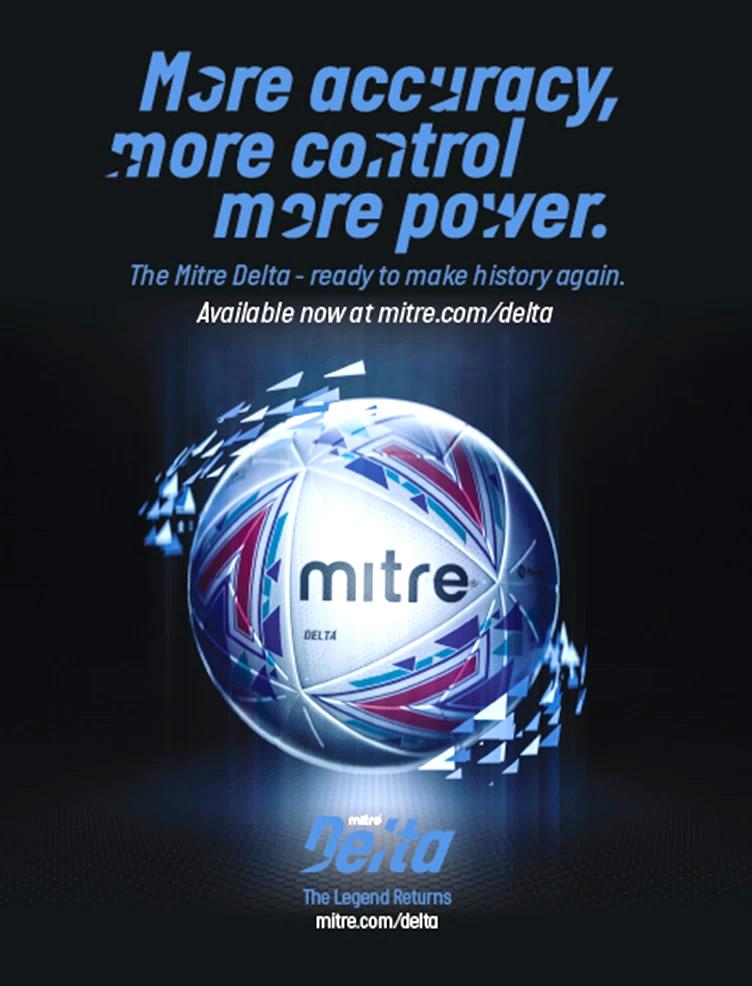 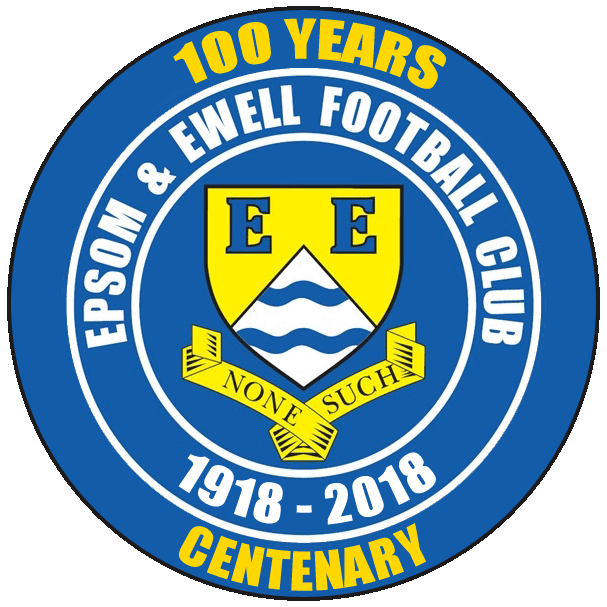     Epsom & Ewell F.C.v Chessington & Hook UnitedTuesday, 21st August 2018  –  7.45 p.m.Good evening and welcome to High Road for our opening home match of the season! We welcome the players, supporters and officials of Chessington & Hook United after a two season absence.It is pleasing to report that the off-season has been far less turbulent than the one that preceded it! Neil Grant has been retained as Manager and has one clear target, which is to gain promotion straight back to Step Five this season. What was a tough challenge has been made trickier still as the promotion rules have been changed this year following the restructuring of the Non-League Pyramid this summer. The details of what has happened and more relevantly how this affects us are detailed elsewhere in the programme. The Committee is providing sufficient financial support to our Manager to enable him to achieve this aim and many of our players from last year have been retained, with some useful looking additions. Our pre-season friendlies are covered on the club website. We opened up our competitive campaign with a comfortable 2-0 win at Sandhurst Town; a venue where success has been limited in the past, although to be honest, it wouldn’t have flattered us had we won by more goals on the day.We then followed this up with a great 2-1 win at Step Five Langney Wanderers in the F.A. Cup down in Eastbourne. On another day we might have had to settle for a draw, but a late sending off for the home side changed the momentum in our favour and we finished the stronger of the teams with Taryn Smith scoring a late winner, his first for the club, to secure our progress. As you are probably aware by now, we will now visit Beckenham Town in the next round on Saturday with our originally scheduled league match against Dorking Wanderers being moved back to Tuesday 11th September.We then visited Bagshot on Saturday, where we left it late but secured a 3-0 victory thanks to Taryn Smith’s first hat trick for the club and only the second in club history from a substitute.As you might expect, the fixture situation is complicated at the moment with cup progress proving a distraction for many clubs. At present, we know that we have the upcoming Emirates F.A. Cup match and assuming there is no replay (which would take place next Tuesday) then the next match would be a visit to Lingfield in the Buildbase F.A. Vase on Friday 31st August, although it will be played at Whyteleafe FC as the Lingfield ground is not yet available due to cricket requirements. We then visit Whyteleafe again on Tuesday 4th September for a League match at their tenants AC London. We are due to be here next on Saturday 8th September when Cove visit for a League match, but if we were to progress against Beckenham Town then the next round would of course take preference, wherever it may be.Finally, please note that in today’s issue we have an article from our Club President Stella Lamont. Stella will be 90 years old on 1st September and we shall have a piece commemorating that in our next issue. Stella is sponsoring the first and last match of the season as she regularly does and also our keeper Ricky Borrett. Plenty of other sponsorship is available at very fair prices, just ask for details and help our club.Enjoy the game!RichYou can follow us on Facebook: www.facebook.com/epsomandewellfc Twitter: @EEFCOfficial   Instagram at: www.instagram.com/epsomandewellfc and Youtube at: www.youtube.com/channel/UCtLrpS0x5OaYUACRT34_zng                  Good evening and welcome to High Road for our opening home match of the season! We welcome the players, supporters and officials of Chessington & Hook United after a two season absence.It is pleasing to report that the off-season has been far less turbulent than the one that preceded it! Neil Grant has been retained as Manager and has one clear target, which is to gain promotion straight back to Step Five this season. What was a tough challenge has been made trickier still as the promotion rules have been changed this year following the restructuring of the Non-League Pyramid this summer. The details of what has happened and more relevantly how this affects us are detailed elsewhere in the programme. The Committee is providing sufficient financial support to our Manager to enable him to achieve this aim and many of our players from last year have been retained, with some useful looking additions. Our pre-season friendlies are covered on the club website. We opened up our competitive campaign with a comfortable 2-0 win at Sandhurst Town; a venue where success has been limited in the past, although to be honest, it wouldn’t have flattered us had we won by more goals on the day.We then followed this up with a great 2-1 win at Step Five Langney Wanderers in the F.A. Cup down in Eastbourne. On another day we might have had to settle for a draw, but a late sending off for the home side changed the momentum in our favour and we finished the stronger of the teams with Taryn Smith scoring a late winner, his first for the club, to secure our progress. As you are probably aware by now, we will now visit Beckenham Town in the next round on Saturday with our originally scheduled league match against Dorking Wanderers being moved back to Tuesday 11th September.We then visited Bagshot on Saturday, where we left it late but secured a 3-0 victory thanks to Taryn Smith’s first hat trick for the club and only the second in club history from a substitute.As you might expect, the fixture situation is complicated at the moment with cup progress proving a distraction for many clubs. At present, we know that we have the upcoming Emirates F.A. Cup match and assuming there is no replay (which would take place next Tuesday) then the next match would be a visit to Lingfield in the Buildbase F.A. Vase on Friday 31st August, although it will be played at Whyteleafe FC as the Lingfield ground is not yet available due to cricket requirements. We then visit Whyteleafe again on Tuesday 4th September for a League match at their tenants AC London. We are due to be here next on Saturday 8th September when Cove visit for a League match, but if we were to progress against Beckenham Town then the next round would of course take preference, wherever it may be.Finally, please note that in today’s issue we have an article from our Club President Stella Lamont. Stella will be 90 years old on 1st September and we shall have a piece commemorating that in our next issue. Stella is sponsoring the first and last match of the season as she regularly does and also our keeper Ricky Borrett. Plenty of other sponsorship is available at very fair prices, just ask for details and help our club.Enjoy the game!RichYou can follow us on Facebook: www.facebook.com/epsomandewellfc Twitter: @EEFCOfficial   Instagram at: www.instagram.com/epsomandewellfc and Youtube at: www.youtube.com/channel/UCtLrpS0x5OaYUACRT34_zng                  Cover photos by Gemma JarmanTaryn Smith scores our winning goal at Langney Wanderers on Sunday of last week Cover photos by Gemma JarmanTaryn Smith scores our winning goal at Langney Wanderers on Sunday of last week Cherry Red Records                                          Combined Counties League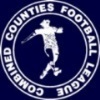 Division One Table 2018/19Cherry Red Records                                          Combined Counties LeagueDivision One Table 2018/19Cherry Red Records                                          Combined Counties LeagueDivision One Table 2018/19Cherry Red Records                                          Combined Counties LeagueDivision One Table 2018/19Cherry Red Records                                          Combined Counties LeagueDivision One Table 2018/19Cherry Red Records                                          Combined Counties LeagueDivision One Table 2018/19Cherry Red Records                                          Combined Counties LeagueDivision One Table 2018/19Cherry Red Records                                          Combined Counties LeagueDivision One Table 2018/19Cherry Red Records                                          Combined Counties LeagueDivision One Table 2018/19Cherry Red Records                                          Combined Counties LeagueDivision One Table 2018/19Cherry Red Records                                          Combined Counties LeagueDivision One Table 2018/19Inc 18th August 2018PWDLFAPtsGDHA Bedfont & Feltham32101937+168/1213/4 Farnham Town22001036+72/220/10 Epsom & Ewell2200506+5XX Eversley & California3201736+429/1224/11 Sheerwater3201856+36/1022/12 Dorking Wanderers Res3120645+227/1111/9 FC Deportivo Galicia3111734+412/322/9 Ash United2110754+212/110/11 Frimley Green2110324+13/1123/2 Godalming Town2110214+11/1226/1 Tooting Bec3111224018/930/3 Chessington & Hook Utd3111574-221/827/10 Kensington Borough3102693-317/119/3 British Airways3102493-516/213/10 Bagshot31022153-1319/13-0 AC London2011131-22/34/9 Cove3003270-58/95/1 Sandhurst Town2002070-720/42-0 Fleet Spurs30033110-86/429/9Lucky Day? – 21st AugustPlayed 15 - Won 6 Drawn 3 Lost 6 - For 28 Against 31  - PPG 1.40 - AverageOur Club record against Chessington & Hook UnitedPlayed 28 - Won 12 Drawn 9 Lost 7 - For 58 Against 42 - PPG 1.61 - Above AverageOur Largest wins and losses against Chessington & Hook United20th August 1974 - W 5-0 - Surrey Senior League (A)  30th August 2010 - L 1-3 - Combined Counties League Premier Division (A)   Chessington & Hook United’s Last Visit7th November 2015 - Won 1-0 - Combined Counties League Premier DivisionClub President – Stella LamontHello Everyone,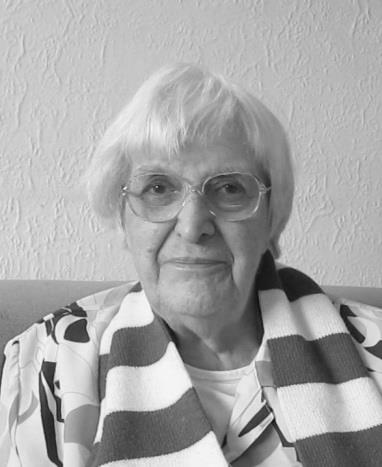 I’m told that September 1st, 1928, was an especially hot day in London. It was the day I was born. In early August this year on one of the days of extreme heat this exceptional summer, I was on my way home from hospital having been put right following a collapse. And during the soaring temperatures of June and July I enjoyed watching every match of the World Cup from the (dis)comfort of my armchair. While I was in hospital it occurred to me that being ninety years old means my life has spanned every World Cup there has ever been, and that taking into account the years when I was physically able to attend matches – season after season home and away - I must have seen hundreds if not thousands of football matches in my time, and met countless dozens of people along the way. I also contemplated the number of people who took care of me in hospital: paramedics and ambulance drivers, reception staff at A&E, nurses of all ranks, cleaners, porters, the catering staff, radiographers, locums, doctors and consultants. It’s an exhaustive and unlikely list, but everyone has their role and plays their part, and none can do without the other. Teamwork. A football club also has a comparative list necessary to its function. Players of every number (all diamonds, obviously), manager, assistant manager, physio and coach, owner and financiers, secretary and treasurer, chairman and vice, committee members and ground staff, someone to put the flags out, someone to take the flags in, someone to write the programmes, print the programmes, sell the programmes, someone to photograph the team and promote the club in the press. For every goal that’s scored and shot saved on the well-prepared pitch there’s a hidden wiring of dedication that foregoes the whistle that starts the match in the first place. Duplicate that locally and then across the county, then further still over county boundaries and the pyramid of the game we love is created … created by teamwork.Now let us return for a moment to 1970 and a baking hot afternoon in Mexico City. Brazilian centre forward Tostão chases back 40 yards to retrieve the ball and pass it to Brito on the edge of his eighteen-yard box. Brito passes to Clodoaldo deep in midfield who in turn passes to Pelé. An interchange follows between Pelé and Gérson and Clodoaldo again. Then we’re off. Clodoaldo dribbles past four hapless Italians and lays the ball off to Rivelino. Rivelino quickly sends the ball along the line to Jairzinho. He controls it beautifully, draws two defenders and passes to Pelé. Pelé pauses and plays the most nonchalant pass you will ever see into the path of the on running Carlos Alberto who in full flight scores perhaps the World Cup’s greatest goal. Teamwork, ladies and gentleman, teamwork. Love to you all. Let’s all enjoy the season. Good luck everyone.StellaClub Chairman – Pete BeddoeHello everyone and welcome to the start of a very important new season, after what seemed a long and busy pre-season schedule. 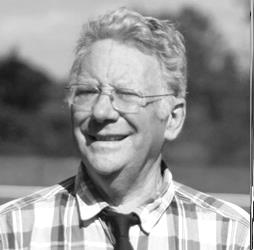 Training went well and the players were put through their paces in some very hot conditions with many promising performances in the pre-season friendlies for long periods of the matches. The results didn’t really reflect the performances as Neil had to make changes during the matches to assess everyone.  The squad is now a good balance of the experienced mainstay of last year’s team and some new talented players. Our first league match at Sandhurst produced a very encouraging performance and we capitalised on this with a great result on Sunday in the FA Cup against Langney Wanderers, with a late winner.  We now play Beckenham Town away in the next round on 25 August, a match at which we will need maximum support.Once again I urge everyone to support Neil and his Management Team both on and off the pitch in his bid to return our Club to its rightful position in the pyramid.It can be quite busy for members of the Committee on home match days and I urge anyone who can help with match day duties to see me or any other member of the Committee if they can help.  Duties would range from selling Salts Super Six tickets through the ball retrieving during the match to helping with the hospitality at half time and after the match.  Your Club needs you!This year marks the Club’s centenary and to commemorate this, the Club has been awarded a suitably engraved Shield (pictured on the front cover). It would be fitting in this centenary year if we were to hear some positive news about the relocation of the Club back to the Borough, which hopefully would ensure our future for at least another 100 years. In this respect we are now getting much positive feedback from local Councillors. As part of our celebrations we are holding a dinner/disco at Epsom Golf Club on Saturday 8th September.  Tickets are selling fast, but some are still available.  Please see me or contact any Committee member if you’d like to join us.Finally I’d like to pass on the best wishes of Stella Lamont, the Club’s President, to Neil & his management team, the players and all the supporters for a successful season.  She celebrates her 90th Birthday on the 1st September and we all wish her a very happy Birthday.  She is now feeling better and by now you should have already read her programme article.  As you know Stella always keeps a very keen interest in everything about the Club.The main thing is support the Club; come on you Salts.PeteFurther to Pete’s comments about match day helpers, it should be stressed that we are also looking for more Committee Members. There are many areas where the club could benefit which we have only scratched the surface on, for example, Marketing, Sales, PR, or just general business experience. If you can help in either the areas advised by above Pete, or if you are unable to get to many matches but fit these later categories and would like to help, please get in touch. Thank you. Club Manager – Neil GrantGood evening and welcome to welcome to the first home game of the season for The Salts. We enter the new season with hope and optimism as we look to return to Step Five football.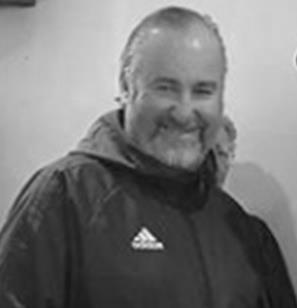 I’m pleased to have added Simon Funnell and Sam Morgan to the Management team during the close season. Simon comes in as Assistant Manager, while Sam assists with the coaching.I will have to be honest and say that pre-season did not go as well as I expected and was I pleased when the first league game of the season got underway! We are delighted with the players we have signed, along with some of last season’s squad that remained. There is now good competition for places and I believe we now are close to the squad of players needed to compete  this season. The management and players share the same ambitions as myself and I’m pleased how the boys are embracing the philosophy I’m trying to achieve and have worked hard in the opening of the season campaign.I mentioned earlier that I’m now pleased the season is underway and we can now concentrate with the job at hand. Having opened our account with victories at Sandhurst Town and Bagshot in the league and the F.A. Cup win at Langney Wanderers I’m under no illusions of the job in hand, and it is important we remain focused one game at a time and keep our feet on the ground for the next nine months. Hopefully we will earn our rewards at the end of it!Okay, let’s get started on tonight’s game and welcome Chessington and Hook United, Darren has recruited well this season so I expect a very tough encounter as our boys face one of their hardest tests so far this season. That said we are ready and determined to keep up the levels I expect from the players!Enjoy the game!GrantyRecent Results and FixturesRecent Results and FixturesRecent Results and FixturesCombined Counties League – Saturday 4th AugustCombined Counties League – Saturday 4th AugustCombined Counties League – Saturday 4th AugustAsh United4-2Kensington BoroughBedfont & Feltham11-0BagshotChessington & Hook United0-3Eversley & CaliforniaCove0-2Dorking Wanderers ReservesFleet Spurs1-2British AirwaysFrimley Green0-0Tooting BecGodalming Town0-0FC Deportivo GaliciaSandhurst Town0-2Epsom & EwellSheerwater2-4Farnham TownEmirates F.A. Cup – Extra  Preliminary Round – Saturday 11th AugustEmirates F.A. Cup – Extra  Preliminary Round – Saturday 11th AugustEmirates F.A. Cup – Extra  Preliminary Round – Saturday 11th AugustFareham Town1-2Frimley GreenFarnham Town1-2BinfieldHorndean5-0Godalming TownSandhurst Town1-1Lymington TownRecent Results and FixturesRecent Results and FixturesRecent Results and FixturesCombined Counties League – Saturday 11th AugustCombined Counties League – Saturday 11th AugustCombined Counties League – Saturday 11th AugustBritish Airways1-2BagshotChessington & Hook United3-3Ash UnitedDorking Wanderers Reserves3-3Bedfont & FelthamEversley & California2-0AC LondonFC Deportivo Galicia0-1Tooting BecFleet Spurs0-2SheerwaterKensington Borough3-1CoveEmirates F.A. Cup – Extra  Preliminary Round – Sunday 12th AugustEmirates F.A. Cup – Extra  Preliminary Round – Sunday 12th AugustEmirates F.A. Cup – Extra  Preliminary Round – Sunday 12th AugustLangney Wanderers1-2Epsom & EwellEmirates F.A. Cup – Extra  Preliminary Round Replay – Wednesday 15th AugustEmirates F.A. Cup – Extra  Preliminary Round Replay – Wednesday 15th AugustEmirates F.A. Cup – Extra  Preliminary Round Replay – Wednesday 15th AugustLymington Town5-1Sandhurst TownCombined Counties League – Saturday 18th AugustCombined Counties League – Saturday 18th AugustCombined Counties League – Saturday 18th AugustAC London1-1Dorking Wanderers ReservesBagshot0-3Epsom & EwellBedfont & Feltham5-0Sandhurst TownCove1-2Chessington & Hook UnitedFarnham Town6-1British AirwaysFC Deportivo Galicia7-2Fleet SpursFrimley Green3-2Eversley & CaliforniaSheerwater4-1Kensington BoroughTooting Bec1-2Godalming TownCombined Counties League – Tuesday 21st AugustCombined Counties League – Tuesday 21st AugustCombined Counties League – Tuesday 21st AugustAsh UnitedVBagshotBedfont & FelthamVFrimley GreenEpsom & EwellVChessington & Hook UtdGodalming TownVDorking Wanderers ReservesSandhurst TownVFarnham TownCombined Counties League – Wednesday 22nd AugustCombined Counties League – Wednesday 22nd AugustCombined Counties League – Wednesday 22nd AugustBritish AirwaysVFC Deportivo GaliciaEmirates F.A. Cup – Extra  Preliminary Round – Saturday 25th AugustEmirates F.A. Cup – Extra  Preliminary Round – Saturday 25th AugustEmirates F.A. Cup – Extra  Preliminary Round – Saturday 25th AugustBeckenham TownVEpsom & EwellLymington TownVFrimley GreenCombined Counties League – Saturday 25th AugustCombined Counties League – Saturday 25th AugustCombined Counties League – Saturday 25th AugustBritish AirwaysVCoveChessington & Hook UnitedVTooting BecEversley & CaliforniaVBedfont & FelthamFC Deportivo GaliciaVAC LondonGodalming TownVAsh UnitedKensington BoroughVFarnham TownSandhurst TownVFleet SpursRecent Results and FixturesRecent Results and FixturesRecent Results and FixturesCombined Counties League – Monday 27th AugustCombined Counties League – Monday 27th AugustCombined Counties League – Monday 27th AugustAC LondonVChessington & Hook UnitedAsh UnitedVFrimley GreenBagshotVEversley & CaliforniaBedfont & FelthamVBritish AirwaysCoveVSandhurst TownFarnham TownVGodalming TownFleet SpursVDorking Wanderers ReservesSheerwaterVFC Deportivo GaliciaTooting BecVKensington BoroughBuildbase F.A. Vase – Friday 31st AugustBuildbase F.A. Vase – Friday 31st AugustBuildbase F.A. Vase – Friday 31st AugustLingfieldVEpsom & EwellBuildbase F.A. Vase – Saturday 1st SeptemberBuildbase F.A. Vase – Saturday 1st SeptemberBuildbase F.A. Vase – Saturday 1st SeptemberBinfieldVFrimley GreenBrimscombe & ThruppVAsh UnitedBritish AirwaysVHarefield UnitedChessington & Hook UnitedVOakwoodCoveVFleet SpursEversley & CaliforniaVDowntonFC Deportivo GaliciaVLondon TigersSandhurst TownVKensington BoroughSeaford TownVTooting BecWestsideVAC LondonWickVGodalming TownCombined Counties League – Saturday 1st SeptemberCombined Counties League – Saturday 1st SeptemberCombined Counties League – Saturday 1st SeptemberDorking Wanderers ReservesVFarnham TownBuildbase F.A. Vase – Sunday 2nd SeptemberBuildbase F.A. Vase – Sunday 2nd SeptemberBuildbase F.A. Vase – Sunday 2nd SeptemberBagshotVSidleshamSheerwaterVLancingCombined Counties League – Tuesday 4th SeptemberCombined Counties League – Tuesday 4th SeptemberCombined Counties League – Tuesday 4th SeptemberAC LondonVEpsom & EwellFrimley GreenVSheerwaterCombined Counties League – Saturday 8th SeptemberCombined Counties League – Saturday 8th SeptemberCombined Counties League – Saturday 8th SeptemberBedfont & FelthamVAsh UnitedEpsom & EwellVCoveEversley & CaliforniaVBritish AirwaysFarnham TownVChessington & Hook UnitedFleet SpursVBagshotFrimley GreenVFC Deportivo GaliciaGodalming TownVAC LondonSheerwaterVSandhurst TownTooting BecVDorking Wanderers ReservesFrom behind the goal Please note that last season’s final match report against AFC Hayes is available on our website.Sandhurst Town 0-2 Epsom & Ewell Combined Counties League Division One - Saturday 4th August 2018A comfortable win on a hot hot dayOperation Bounceback started at Sandhurst Town's sun-baked Bottom Meadow ground, where our boys secured a fairly convincing win. We scored early and then held our hosts at long distance for the remainder of the match, often threatening a third goal that just wouldn't come on this occasion.For the third match in a row dating back to last season we had a different keeper, with Ricky Borrett a former Youth Team player in 2009/10 who had impressed in pre-season, making his debut and having his quietest outing so far. Other debuts were made by Luke Elgar and Ryan Sullivan with Mitch Sutherland joining them from the bench. Also up front we had the re-joining Kieran Campbell, who was making his outfield debut for the Salts after 52 appearances in goal for us, most of which came in our 2013/14 season where we finished third. It wasn't his day in front of goal but he linked the play well and also put in a couple of dangerous deliveries that were nearly finished off.Of course, this year, third place will not be enough to earn promotion from the Step Six division we now find ourselves in, but against Sandhurst Town, a bit of an unknown quantity since their transfer from the Hellenic League, it was important to hit the ground running and quickly if at all possible. As it turns out, we would do just that! The clock was showing eight minutes when Liam Roberts, playing out on the right wing, floated in a cross and it flew 35 yards over the head of Ryan Howells in the Sandhurst goal, dropping just under his crossbar. Roberts celebrated as though he had intended to do it, and who am I to argue (although it did look like a cross!).The returning Adam Heagney who had featured in pre-season for Guildford City made a great saving challenge after we had made a hash of taking a quick free kick in the 17th minute while two minutes later Borrett was forced into his only real save of the day, but the opposition striker had used his hand in the build-up, so it wouldn't have counted anyway.In the 23rd minute Campbell did well on the right wing and served up a teasing cross that took out the keeper but was just inches ahead of the incoming Sean White, but the lead was doubled in the 31st minute. Ashley Ledger was deceived into fouling Reisse Griffin, earning a yellow card, and we extracted the maximum penalty as Heagney's deep free kick was met by a powerful header back across Howells from Lloyd Connelly from 12 yards which bounced down and then up into the roof of the net.Sandhurst were looking pretty ragged at this point. It's obviously never good to go behind and especially on such a hot day it must have felt like a mountain to climb, and we were looking fairly solid at the back too, which was important bearing in mind that we had conceded a number of goals in pre-season. The first half was in fact, almost perfect and was only tempered by a groin injury to Elgar in first half injury time whichrequired his replacement by Sutherland.This might have proved to be a factor later in the match as it was likely that Elliott Thompson was only going to get an hour as he works his way back to full fitness, so any further injuries would prove to be a problem, but we came through unscathed. In terms of the match, we only had one further scare when a deep corner was volleyed back at goal in the 72nd minute but Reisse Griffin was perfectly positioned to head the ball clear. At the other end, Campbell fed Roberts but his low shot was easily gathered by Howells, while substitute for Thompson, Taryn Smith was unlucky with a header that just cleared the bar after Campbell had worked hard to retrieve the ball. Smith himself hit a powerful shot that was definitely on target, but it hit Roberts and was cleared to safety, while in the final minutes Heagney clipped the bar with a 20 yard free kick and we had to settle for two.Overall, this was a competent performance on a tricky surface. Exactly how good it was is impossible to know just yet, and will only be judged over the next few months as we see how Sandhurst get on against other teams, but we kept them fairly quiet throughout and the win was fully deserved. That's all that was required!Epsom and Ewell: Ricky Borrett, Luke Elgar, Reisse Griffin, Adam Heagney, Lloyd Connelly, Ryan Sullivan, Liam Roberts, Scott Murphy, Kieran Campbell, Elliott Thompson, Sean WhiteSubs: Mitch Sutherland for Elgar (45+2), Taryn Smith for Thompson (58), Joe Loftus-Cheek for Murphy (73)EL Records Division One Challenge CupEL Records Division One Challenge CupEL Records Division One Challenge CupFirst RoundFirst RoundFirst RoundFarnham TownVGodalming TownCoveVBritish AirwaysFC Deportivo GaliciaVAC LondonSecond RoundSecond RoundSecond RoundEversley & CaliforniaVBedfont & FelthamEpsom & EwellVSandhurst TownTooting BecVAsh UnitedKensington BoroughVFC Deportivo Galicia / AC LondonSheerwaterVChessington & Hook UnitedFleet SpursVCove / British AirwaysDorking WanderersVFrimley GreenFarnham Town / Godalming TownVBagshotFrom behind the goal Langney Wanderers 1-2 Epsom & Ewell Emirates F.A. Cup Extra-Preliminary Round - Sunday 12th August 2018Salts find sea air to their liking as they secure Cup progress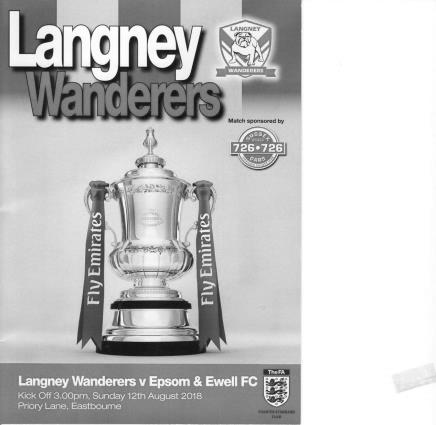 Last season we won just four matches away from home against Step Five opposition; a factor which of course contributed largely to our relegation. Yet as a Step Six team we already have two away wins from two matches and ironically this latest victory came against a Step Five team as we secured a passage to the Preliminary Round of the Emirates F.A. Cup with a 2-1 win at Priory Lane, home of Step Two club Eastbourne Borough, and the temporary home of recently promoted Langney Wanderers. We also scored on an artificial surface for the first time since 2nd January 2017, ending a run that had seen us concede sixteen times without reply since that date!In front of a crowd that looked quite sparse, but actually numbered around 200 on the large ground, we weathered a bit of early pressure and when we scored, it was with our first attack, but from that point were the equal of our opponents and after we had conceded an unfortunate equaliser, we ended the match strongly and were probably deserving of the win for that reason alone, although that finish was aided by the rather harsh dismissal of the home side's Alex Plummer in the final ten minutes.We made a couple of changes from our win at Sandhurst Town the previous Saturday with Alex McKay coming back into the side after his absence last week which moved Adam Heagney over to right back at the expense of Luke Elgar who had limped off the previous week, but was on the bench and would join the action later. Also Bobby Bennett, so impressive in pre-season with four goals, came in on the right for his debut at the expense of Sean White.The opening encounters were a little wobbly for us. On a very large pitch the home side stroked the ball around with authority and with five minutes on the clock forced Ricky Borrett into a flying full stretch save with a decent strike. They followed this up with another shot that deflected just wide of our post for a corner and it was beginning to look like it might be a long afternoon for us.Then in the 15th minute everything changed. We earned a corner which Liam Roberts sent in to the near post from the left hand side and Lloyd Connelly completely lost his marker and headed the ball in from eight yards giving Dan Hutchins in the home goal no chance. Now the game became more even and we started to threaten as often as they did. Some great cross field passes were finding Bennett on the right wing and in the 21st minute he collected one of these and turned his man inside out before cutting in and striking at goal, with the only thing lacking being a more powerful finish as Hutchins saved comfortably. It wasn't all Epsom by any means though and a deep corner for the home side after 35 minutes was met by a looping David Smart header back across goal, but Borrett was able to claw the ball away from the top corner and we cleared the danger. Max Hollobone joined Roberts in the book for a reckless challenge and we nearly made it 2-0 as the first half expired after Bennett's deep cross was held up excellently by Kieran Campbell but his lay off to Roberts wasn't quite so accurate and our incoming winger was unable to get his shot on target, having to stretch to reach the ball. The home side were looking a little short of ideas at the half, and were maybe a little nervous. It should be pointed out that this was their first ever F.A. Cup tie; a daunting prospect for any team. However, we nearly gave them a lifeline at the start of the second half when McKay gave the ball away in a dangerous position, but our defenders recovered well and we were able to prevent even a shot at goal coming in. We began to push forward again but were caught on the break and Connelly had to take one for the team as he upended his opponent who was on the verge of getting through. It was hard to argue with any of the three bookings to that point, although it would have been nice to see a little more use of the advantage rule, which appeared to frustrate both sets of players at times and may well have contributed to the "incident" later on.Thompson made way after an impressive hour with Scott Elgar making his debut, although another change was required soon after this as Campbell appeared to hurt himself. He had hit the post with his last contribution from a very wide angle after beating the keeper to a through ball, although he was then judged to be offside. Moments before this Roberts had also seen his low left footed shot tipped superbly onto the post and away by Hutchins. It looked for all the world as though it was going to creep in, and it would have done without this superb fingertip save which kept them in the game.And in the 71st minute they were well and truly back in it from a free kick in a central position. The shot from Smart appeared to go through the wall, taking a cruel deflection on the way and although Borrett did well to get a hand to the ball, he couldn't keep it out and they were level at 1-1. Five minutes later they should have scored again with a good move sweeping from left to right where their winger Gary Ingram set up Wayne Wilkinson with a low ball in, but he blazed the chance over from close range. We were still creating threats of our own though and Roberts saw his long range effort tipped wide by Hutchins before another of his strikes from 25 yards required another decent save from the home keeper. The game was getting a little stretched now as both teams seemed keen to avoid a replay and Reisse Griffin made a good run, played a one-two with Bennett but scuffed his shot at goal, at which point they countered strongly and sent a ball fizzing across our six yard box. This game really could have gone either way at this point and it was unfortunate that Plummer was sent off for reacting to a decision against him that I thought was harsh. Obviously I don't know what he said to the official in response but it looked like one of those “heat of the moment” exchanges that really could have been managed better. Unfortunately for the home side Plummer received a straight red and from that point we looked the only side that would clinch it.And that's exactly what happened as Roberts sent substitute Taryn Smith through on goal with a clever pass in the 87th minute. With a defender bearing down on him Smith rushed his shot a little, hitting it straight at the keeper, but the fates were on our side and the ball looped kindly up in the air where Smith was able to send a header goalwards for his first goal for the club; the ball just crossing the line before a defender could catch up to it.The F.A. Cup is a strange competition. I've seen us batter teams with a man advantage only to lose to a wind assisted fluke (Selsey), I've seen us narrowly lose to teams who went on to reach the First Round Proper (Leatherhead and Hythe Town) and I've seen us concede three penalties in a match (Crowborough Athletic). The competition is no respecter of sentiment or even possession stats. On another day, especially with the free kick deflection, we could have been unlucky and lost this one too had the home side not spurned the chance that came just after their equaliser, but that would have been really harsh on our boys. Based on last season's results, where our only cup win in any competition came on penalties, this win now equates to a cup run! Let's hope it continues!Epsom and Ewell: Ricky Borrett, Adam Heagney, Reisse Griffin, Alex McKay, Lloyd Connelly, Ryan Sullivan, Liam Roberts, Scott Murphy, Kieran Campbell, Elliott Thompson, Bobby BennettSubs: Scott Elgar for Thompson (59) Taryn Smith for Campbell (65), Luke Elgar for Heagney (79)From behind the goal Bagshot 0-3 Epsom & Ewell Combined Counties League Division One - Saturday 18th August 2018Smith breaks the Calthorpe stalemate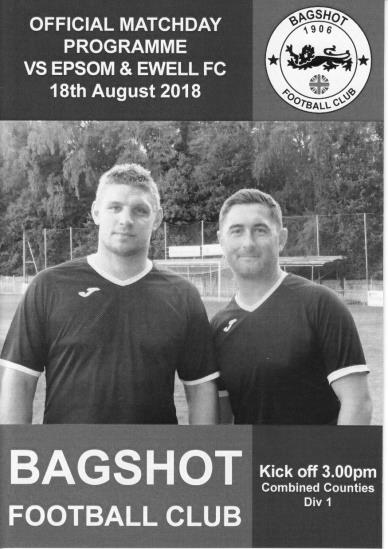 A feisty and at times low quality encounter was beginning to drift towards a goalless draw before substitute Taryn Smith changed the match and claimed the points with a late hat trick, becoming only the second player in club history after Robbie Burns in 2012 to score three times as a substitute. This triple was achieved at Fleet Town's Calthorpe Park, while Burns had his success just up the road at Hartley Wintney.Of course it wasn't all about Smith as he was set up for his first two goals by some good work from other players, but he will rightfully take the headlines once again after his late winner at Langney Wanderers the previous weekend.Following the Emirates F.A. Cup match last week we were forced into some changes with Reisse Grifffin, Alex McKay and Bobby Bennett all unavailable, so Mitch Sutherland and Sean White came in on the left, while making his debut was experienced defender Steve Betancourt and he looked very comfortable slotting into McKay's role alongside our newly converted defender Lloyd Connelly.A very bobbly and uneven looking pitch confronted the players, and whilst we are now playing at Step Six and the hot summer hasn't helped, it was a surprise to see this at a Step Four ground. Despite that, we started brightly going down the slope and earned an early corner. Liam Roberts' delivery caused trouble and the ball fell to Betancourt who was just over the bar with a powerful effort from 15 yards. Already I am looking forward to him bursting the net with a powerful thirty yarder, which I am sure he is quite capable of! Sean White was next to have a try in the eighth minute when a poor defensive clearance looped up to him on the edge of the box. His control was perfect and almost in the same move he drilled the ball inches wide of the goal. It really would have been a superb goal had it been just the other side of the post.The chances kept coming and Sutherland saw his shot deflected for a corner. Adam Heagney's set piece wasn't dealt with; Kieran Campbell ghosted in to reach the loose ball first, but he was at full stretch and only able to poke the ball just over the bar. It really looked a matter of time at this stage before we scored but to Bagshot's credit, they started to create some chances of their own and although they didn't particularly trouble Ricky Borrett, it at least relieved the pressure on their own goal a little.Campbell volleyed over on the half hour while Elliott Thompson, having his best game for the club since his return from injury, set up Campbell with a low right wing pass but he was distracted by a defender in close proximity and the ball rebounded back across goal off his shin. We retained possession though and the ball then came in from the left, where Campbell's header was just over the bar from eight yards. It wasn't looking like it would be his day!The game was becoming quite niggly at this point and discipline began to waver on both sides of the ball. On the half time whistle Roberts was clattered into and he reacted to push the Bagshot player away. The referee appeared not to see it, so when the incident escalated he was forced to stop play and check with the Assistant, although it's not clear that he saw what happened either and no real action was taken as the match restarted with a throw in. Roberts was getting some rough treatment at times and probably deserved a bit more protection, but the half time whistle blew shortly afterwards and the teams troopedoff goalless.We nearly conceded early in the second half when a ball to the edge of our box was met by a powerful volley, but fortunately it was a couple of yards wide of our goal. It was still quite a physical encounter though and Campbell found himself in the book after a late challenge that had the home team asking for a red card. I think that if he had made actually contact with an opponent it would have been. We were still having opportunities of our own with Scott Murphy's curling attempt from wide out coming back off the face of the bar, before Roberts sent a deep free kick to the far post where Connelly was waiting. He made contact but hit the ball down into the ground. As it bounced up though it looked like it might sneak in to the top corner but Bill Wilson in the Bagshot goal was able to claw the ball away at full stretch.However, we had a major scare in the 63rd minute when Bagshot's Jordan Baker broke through. He was very central and I feared the worst as he bore down on goal, but Borrett stayed up and didn't commit, forcing the shot to come straight at him and we all breathed a collective sigh of relief when he blocked the shot and the danger was cleared. It really was an excellent piece of goalkeeping, and the action wasn't finished as we broke quickly and Thompson got free on the right with his ball fizzing straight through the six yard box ahead of our incoming strikers and out of the danger area!By now we had two substitutes on the field with Smith and Scott Elgar joining the fray. We then nearly took the lead in the 70th minute when Campbell broke through and although his shot was blocked by the keeper, Elgar rolled the loose ball into the net from twelve yards out off the far post, but a belated offside flag then went up against Campbell that chalked it off.Campbell was unfortunate to see his header from a Heagney delivery go straight at Wilson before the home team had another opportunity and tried to lob Borrett from 12 yards out, but were off target with their attempt. Luke Elgar then joined brother Scott on the pitch and Heagney moved into midfield to replace the tiring Thompson. Within a minute we had broken through as good work from Campbell set up Scott Elgar who held the ball up in the box, trying to find a shooting opportunity. As defenders ran towards him, he released the ball out to the left where Smith was waiting to drill the ball into the net from six yards out in the 79th minute.Five minutes later it was 2-0 as Campbell sent Roberts into the right hand channel with half a yard on the defender, he kept going and squared the ball almost from the touchline across the six yard box and there was Smith again with an easy finish from close range. The home side were stung into action and attacked down the left. Borrett made a great first save to divert the ball away, but we were fortunate to see the loose ball then fired over the bar by a home player. Borrett then made an even better save from a low shot that was drilled into the box. Our keeper was already going to his right when a striker cleverly diverted the ball the other way, but he managed to adjust superbly and made a spring to his left, clawing the ball away from what seemed a certain goal.The game became a little more stretched now and Campbell's shot was on target before White broke through on goal in injury time, but was unfortunate to see his clever chip over the advancing keeper just palmed away. Two minutes later though a great pass into the left hand channel was collected by Smith and he cut in from the left and casually clipped the ball over Wilson for his hat trick. It was a composed finish, especially considering that he had time to think about what to do as he ran in and both Smith and the Elgars have provided our Management team with a selection headache for Tuesday's upcoming match at home to Chessington & Hook.In summary though, this was not our greatest day and I am sure we can play much better. Although I felt we had done enough to win the match, it was definitely beginning to look as though we would have to settle for a point. Maybe one difference between our team and many we will face this season is that we have just that little bit more quality available on the bench and this was certainly proven in this match.Epsom and Ewell: Ricky Borrett, Adam Heagney, Sean White, Steve Betancourt, Lloyd Connelly, Ryan Sullivan, Liam Roberts, Scott Murphy, Kieran Campbell, Elliott Thompson, Mitch SutherlandSubs: Taryn Smith for Sutherland (56), Scott Elgar for Sullivan (60), Luke Elgar for Thompson (78)During the Break An impromptu Club Presentation took place on Saturday 28th April at Chipstead F.C. following the final match of the season against AFC Hayes. 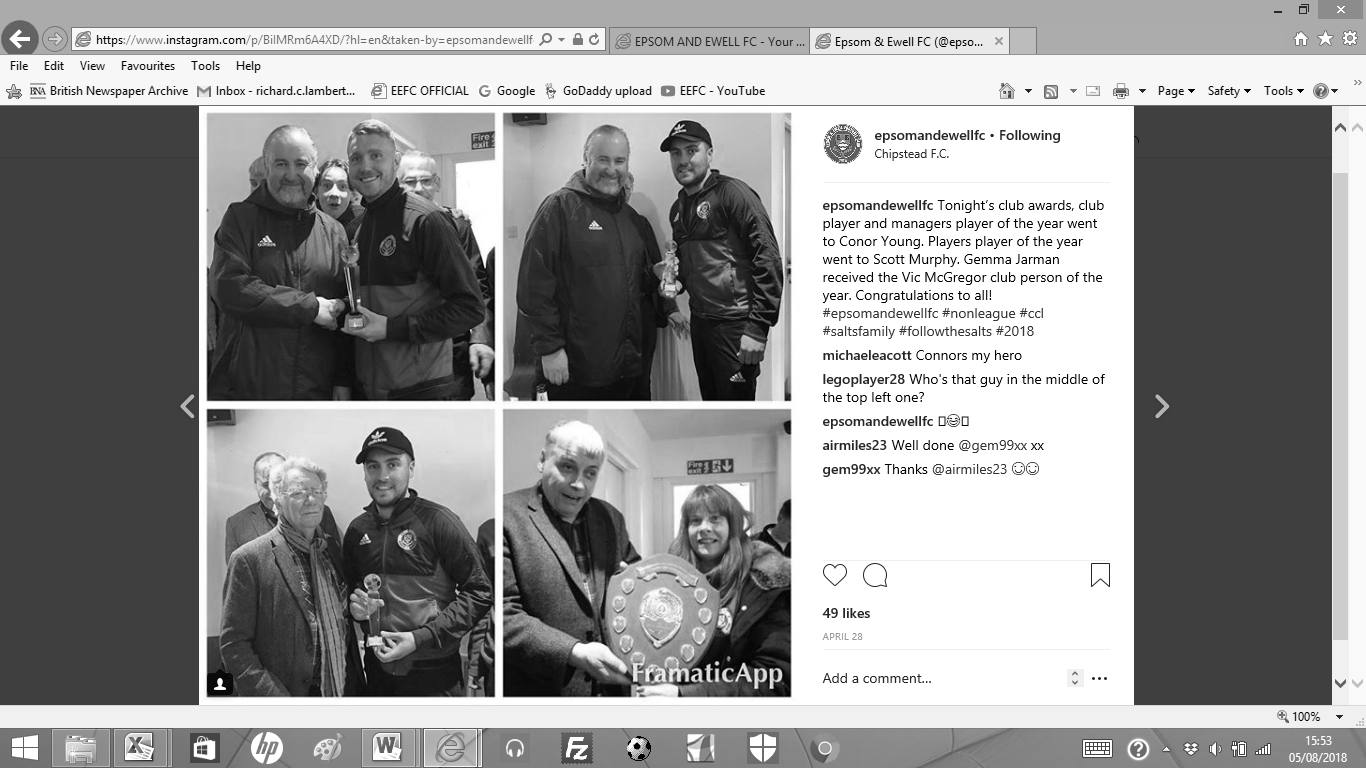 At these awards our keeper Conor Young was the deserving winner of the newly named Dave Wilson Trophy, which is now awarded to the Player of the Season as voted for by the supporters. He also won the Manager’s Player of the Year, while Scott Murphy won the Players’ Player of the Year award. Additionally, Gemma Jarman received the Clubman of the Year Trophy after her consistently top quality pictures from almost every match. It is rare that parents of players stick around after their boy has left the club and we are fortunate indeed to also have her husband Gary on our Committee now. (see all four winners above)We opened up our friendly schedule on Monday 9th July with a 4-2 defeat against a Tooting & Mitcham Academy side and three days later were defeated 3-1 by Lingfield. We were then narrowly defeated by two Step Five Combined Counties League teams; Knaphill by four goals to three on Saturday 14th July and Guildford City by five goals to four on the following Tuesday after we had led 4-3 with ten minutes remaining.Our fortunes changed in Petersfield on Saturday 21st July when we defeated Midhurst & Easebourne 2-1 before again suffering a narrow defeat at Merland Rise the following Saturday as Banstead Athletic turned around a two goal Epsom lead to win in the last minute and CB Hounslow United then beat us soundly 4-0 on the Tuesday. This may not look like a particularly good crop of results, but it must be remembered that we only played one Step Six team out of the seven matches and we won that one.All of our friendlies are reported on the club website if you would like to have a read.In other news the Annual General Meeting was held on Sunday 22nd July at the Green Man Public house where all of last season’s Committee Members were elected to the same roles as before.Finally, on Monday 23rd July we were invited to the Surrey FA Awards evening at the Harbour Hotel in Guildford to receive our 100 Year award. Chairman Pete Beddoe and Paul Marshall were in attendance on the evening which was also attended by Charlotte Hawkins and former professional with Wimbledon and Chelsea amongst others Dennis Wise, who may or may not have remembered playing for Wimbledon at West Street in the opening season of the Southern Youth League in 1984/85. Anyway, I digress! Many awards were given out on the evening but there was only one which mattered!At the awards, Pete was presented with our 100 year award and is pictured below.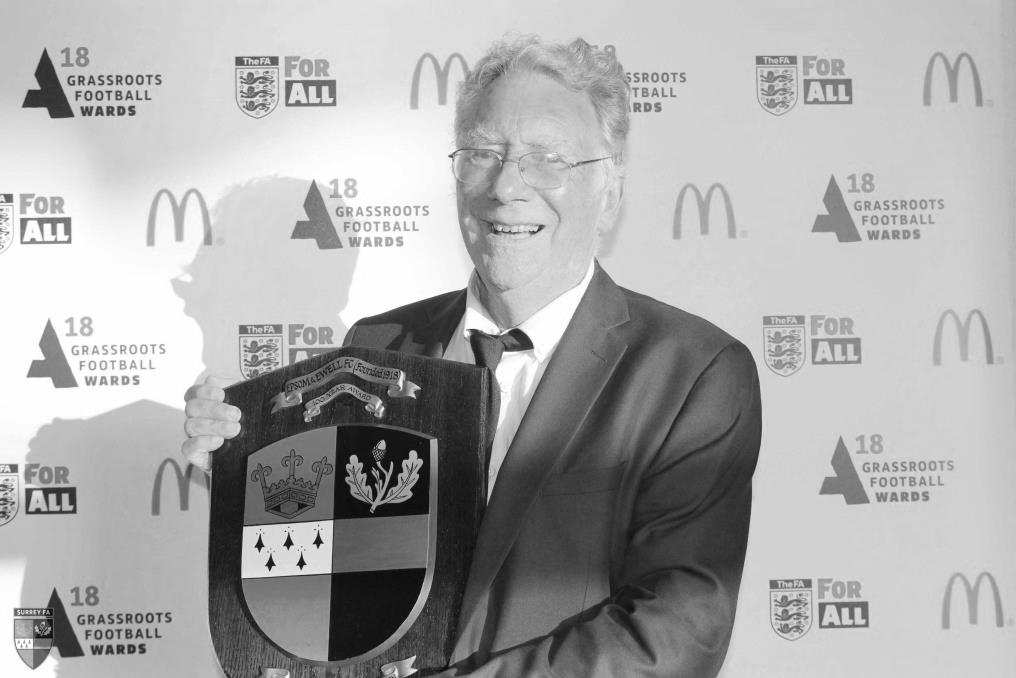 This Day in History   -   21st AugustThis Day in History   -   21st AugustThis Day in History   -   21st AugustThis Day in History   -   21st AugustThis Day in History   -   21st AugustThis Day in History   -   21st AugustThis Day in History   -   21st AugustDateDayCompetitionOpponentsScorers21/08/48SatLondon LeagueHEkco4-2L.Gilbert (3), K.Minter21/08/54SatCorinthian LeagueHTilbury5-2B.Avis (2), B.Canham, B.Musto (2)21/08/65SatAthenian League 2HHerne Bay3-3J.Wand, A.Cox, T.Monk21/08/71SatAthenian League 2AStaines Town1-3C.Porter21/08/76SatAthenian League 1AHaringey Borough1-0G.O'Rourke21/08/79TueIsthmian League 1AMet Police2-0T.Pommell (2)21/08/82SatIsthmian League 1HBoreham Wood1-2R.Lewis21/08/90TueIsthmian League 2sHMaidenhead United1-2J.Boxall21/08/93SatIsthmian League 3ABracknell Town2-3P.Meredith, N.Webb21/08/01TueIsthmian League 3HEgham Town0-021/08/04SatIsthmian League 2ABrook House3-1L.Purvis (2), M.Owen21/08/10SatCombined Counties Premier DivisionHMole Valley SCR1-1M.Jarman21/08/11SunF.A. Cup Extra Preliminary RoundHCroydon3-1J.Summers, R.Burns, M.Jarman21/08/13WedF.A. Cup Extra Preliminary Round replayHWhyteleafe1-6K.Hough (pen)21/08/17MonCombined Counties Premier DivisionASutton Common Rovers0-5Historical DecadesHistorical DecadesHistorical DecadesHistorical DecadesHistorical DecadesHistorical DecadesHistorical Decades  90 years ago – Epsom Town F.C.  90 years ago – Epsom Town F.C.  90 years ago – Epsom Town F.C.  90 years ago – Epsom Town F.C.  90 years ago – Epsom Town F.C.  90 years ago – Epsom Town F.C.  90 years ago – Epsom Town F.C.25/08/28SatFriendlyHRest of London League3-0R.Marlow (2), J.Parr  80 years ago – Epsom F.C.  80 years ago – Epsom F.C.  80 years ago – Epsom F.C.  80 years ago – Epsom F.C.  80 years ago – Epsom F.C.  80 years ago – Epsom F.C.  80 years ago – Epsom F.C.27/08/38SatLondon League Cup 2HP.O. Engineers4-0B.Solly (2), R.Forbes, G.Collins  70 years ago – Epsom F.C.  70 years ago – Epsom F.C.  70 years ago – Epsom F.C.  70 years ago – Epsom F.C.  70 years ago – Epsom F.C.  70 years ago – Epsom F.C.  70 years ago – Epsom F.C.21/08/48SatLondon LeagueHEkco4-2L.Gilbert (3), K.Minter  60 years ago – Epsom F.C.  60 years ago – Epsom F.C.  60 years ago – Epsom F.C.  60 years ago – Epsom F.C.  60 years ago – Epsom F.C.  60 years ago – Epsom F.C.  60 years ago – Epsom F.C.23/08/58SatCorinthian LeagueASlough Town1-4D.Hermitage  50 years ago – Epsom & Ewell F.C.  50 years ago – Epsom & Ewell F.C.  50 years ago – Epsom & Ewell F.C.  50 years ago – Epsom & Ewell F.C.  50 years ago – Epsom & Ewell F.C.  50 years ago – Epsom & Ewell F.C.  50 years ago – Epsom & Ewell F.C.20/08/68TueAthenian League 2HHorsham0-2  40 years ago – Epsom & Ewell F.C.  40 years ago – Epsom & Ewell F.C.  40 years ago – Epsom & Ewell F.C.  40 years ago – Epsom & Ewell F.C.  40 years ago – Epsom & Ewell F.C.  40 years ago – Epsom & Ewell F.C.  40 years ago – Epsom & Ewell F.C.22/08/78TueIsthmian League 1HHorsham1-2J.Hunn  30 years ago – Epsom & Ewell F.C.  30 years ago – Epsom & Ewell F.C.  30 years ago – Epsom & Ewell F.C.  30 years ago – Epsom & Ewell F.C.  30 years ago – Epsom & Ewell F.C.  30 years ago – Epsom & Ewell F.C.  30 years ago – Epsom & Ewell F.C.23/08/88TueIsthmian League 2sHPetersfield United3-3C.Walcott (3)  20 years ago – Epsom & Ewell F.C.  20 years ago – Epsom & Ewell F.C.  20 years ago – Epsom & Ewell F.C.  20 years ago – Epsom & Ewell F.C.  20 years ago – Epsom & Ewell F.C.  20 years ago – Epsom & Ewell F.C.  20 years ago – Epsom & Ewell F.C.22/08/98SatIsthmian League 3HDorking2-1A.Rawlinson, K.Webb  10 years ago – Epsom & Ewell F.C.  10 years ago – Epsom & Ewell F.C.  10 years ago – Epsom & Ewell F.C.  10 years ago – Epsom & Ewell F.C.  10 years ago – Epsom & Ewell F.C.  10 years ago – Epsom & Ewell F.C.  10 years ago – Epsom & Ewell F.C.23/08/08SatCombined Counties Premier DivisionHCobham1-1R.BurnsHistory Corner – 21st August90 years ago this week we hosted a representative side in the annual curtain raiser of the season, whereby the Champions of the London League played a combined Rest of the League team at West Street. Often in these events, a good team would usually beat a newly combined one even if they had better players and this was the case here as two goals from Reg Marlow and another from Jack Parr resulted in a 3-0 win. We have never won an outright League since then.80 years ago this week we defeated the Post Office Engineers in the League Cup by four clear goals at West Street. However, this was in fact the 1937/38 competition which had been held up mostly by us and Tilbury who would need two replays the previous season before we progressed; our boys winning that match by the unlikely margin of 8-1. It was worthwhile though as we would get all the way to the Final eventually and no 1938/39 competition would ever be held. Basil Solly scored twice in this match while R.Forbes and the ill-fated youngster Geoff Collins, who would lose his life in World War Two, scored the others. 70 years ago today we played our first ever match on this date when we defeated Ekco in the London League by four goals to two at West Street. Les Gilbert, who would spend much of his career at Tooting & Mitcham United, scored a hat trick while Kenny Minter got the other one. Ekco were a famous company, involved in the early production of televisions amongst other things and were founded by E.K.Cole, hence the name. They were based in Southend and would remain London League opponents until 1949 when we would move up to the Corinthian League. (see programme pictured)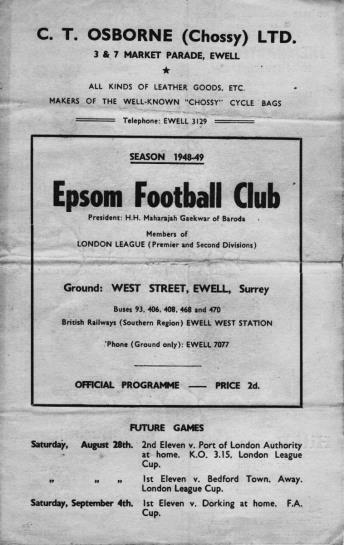 53 years ago today we started life in the Athenian League Division Two, following our first ever relegation the season before. Herne Bay were our visitors and they raced off to a 3-0 half time lead, but second half goals from Jimmy Wand, Alan Cox and Tony Monk enabled us to secure a point from a 3-3 draw. Ninth place would be our final finish that season and a dismal further seven years would follow at that level.42 years ago today we kicked off our only season in the top flight of the Athenian League, defeating Haringey Borough by a goal to nil from former Wimbledon player Gerry O’Rourke. We would reach the Athenian League Cup Final that season and would be transferred into the newly formed Isthmian League the following year. 37 years ago today Adrian Hill started his first full season in charge and we hosted relegated Boreham Wood in the Isthmian League on opening day. They were Managed by former Tottenham double winning player Terry Dyson and led in the match before a stunning equaliser from Robin Lewis looked to have secured a draw. However, an 89th minute penalty for the visitors put them ahead, although one last attack then earned us a penalty of our own in the dying seconds, but Kelvin Roots’ spot kick was saved and the visitors went home with all three points.30 years ago today we were at home to Petersfield United in the Isthmian League but West Street was out of action as they had to replace the floodlights! As a result, two home matches were played at Walton Road, home of Molesey, and this was the first, with Finchley winning 4-1 in the next, four days later. Carlton Walcott achieved that very rare feat of scoring a hat trick, yet not finishing on the winning side as we had to settle for a 3-3 draw. 25 years ago today we played our first match since leaving West Street when we were defeated 2-3 by Bracknell Town at Larges Lane. Paul Meredith and Nigel Webb were our scorers in the second half but we were already 2-0 down by the break and the comeback was too late.Where do we stand after the F.A. reorganisation?In the opening programme of 2017/18 against Banstead Athletic I advised that a big Football Association reorganisation was coming at the end of the season. It was their first big readjustment since 2004 when the Conference North and South were inserted as an extra step and we became a Step Five club. A further, final one is due in two seasons, at which time the non-league pyramid will look a lot more logical. So, in 2017/18 we operated under a pyramid system that looks like this:1 – 2 – 3 – 6 – 14 – 17The new changes this summer were the addition of further divisions both at Step Three (in the Midlands area, and run by the Southern League) and Step Four (in the South East and run by the Isthmian League) with two more created at Step Six in Essex and the North West to leave the system looking like this now:1 – 2 – 4 – 7 – 14 – 19We of course make up part of the 19 Step Six divisions for this season, with the ultimate aim of the F.A. from August 2020 to produce a system that looks like this:1 – 2 – 4 – 8 – 16 – ??(Note: The “??” is because the F.A. haven’t yet decided how many Step Six Leagues there will be in two years. With more clubs required to populate the extra Leagues at Step Four and Five, it is possible that it will drop to sixteen, despite having just expanded from 17 to 19, but they may even combine Step Six with Seven to provide 32, effectively County Leagues at Step Six!).Although a more mathematical pyramid cannot be found, there are regular debates in the non-league forums over whether this format was practical or indeed possible, given the shape of our Country. What cannot be denied is that by bringing in more divisions at each level it will reduce travelling for those clubs on average, which is a good thing. The F.A. has received a lot of bad press for some of their decisions and there will always be the occasional extreme where a club feels hard done by. For example, Metropolitan Police appealed against being transferred to the Southern League Premier Division (turned down) and Morpeth Town, which is North of Newcastle have a ten hour journey on the final day of this season when they visit Wisbech Town in Cambridgeshire in the Northern Counties League East at Step Four. However, while the F.A. can be accused of doing a lot of things wrong, in many cases justifiably when it comes to grass roots football, I think they got this one about as right as they could. Those who argued that the Met Police transfer was harsh, weren’t and maybe still aren’t considering the bigger picture, as of course the F.A. must. If they had been, they wouldn’t have been able to find a more appropriate candidate. Likewise many clubs were sympathetic towards Worcester Park, Staines Lammas and Farleigh Rovers because of their demotion to Step Seven, but what many locals don’t realise is that many Step Seven clubs across the Country already have floodlighting and that many other clubs, Langney Wanderers included, had to spend money to remain at Step Six a couple of years back, so what message would it send out to those clubs that had abided by the rules? All three of these clubs have had reprieves in previous years, itshould be pointed out. So what does this mean for us? In some ways the scenario is more straightforward than last year, while in others, it is more complicated. The first thing we know for certain is that only two clubs will be relegated from each Step Five League. This means that there are only 28 promotion places available from 19 Step Six Leagues this season. This will increase from 2020/21 and will be likely to include playoffs from both Step Five and Six. But for this season, only the Champions at Step Six will be guaranteed, with a proportion of the runners-up also being promoted, currently nine of them, although this could increase by two or three as clubs above us fold or take voluntary demotion. Which runners-up go up will be determined by points per game across ALL of the Step Six Leagues, as was the case for the runners-up spots in Step Five last season. So get ready to be introduced to a host of new leagues that most of you will not have heard of previously! We will be covering all eighteen of the other leagues over the course of the season and while we remain in contention for promotion, will be providing an imaginary overall league table showing how we are doing. You’ll be amazed how the progress of some random Step Six club in Northumberland, Shropshire or Essex could have a bearing on our plight, should we not be able to clinch the Champions spot, which it should be remembered, is something we haven’t achieved since 1978, so is by no means certain here!There are some other issues relating to what would happen if we remained in Step Six beyond this season, which we obviously also have to consider. Firstly, it seems very likely that hardly any Step Six clubs will be able to enter the F.A. Cup next season, as the extra clubs at a higher division require more clubs to be exempted beyond the Extra-Preliminary Round, leaving fewer ties that can be played at that stage. Going forward, this could even have a knock on effect for clubs at the lower end of Step Five.As to what could happen in two seasons when the Step Six clubs are reorganised or combined with Step Seven doesn’t bear thinking about; likewise if we should ever finish in one of the two relegation positions that now exist at Step Six. However, for now that is not our concern. Effectively, this reorganisation has been coming for some time. The reduction to twenty clubs in the lower divisions has been long overdue and will cut the number of midweek matches for most clubs. The increase of divisions at the lower steps is a good thing too as travel costs will reduce further. However, it was always going to have a negative impact on a handful of clubs who were relegated, and just like in 2004 when the first reorganisation came through and we went down months after being told there would be none, we are one of the unfortunate clubs to suffer once again, and probably the only club to have gone down on both occasions! It was without doubt one of the worst seasons we could have chosen to be relegated, but it is what it is and hopefully we can be celebrating at the end of this term, whether it is to be by outright promotion or, if required, by 0.01 of a goal over Cleator Moor Celtic, Steeton, Verwood Town, Avro or Whitchurch United! What do you mean, you’ve never heard of them? You soon will have!Scouting the Opponent – Beckenham TownOn Saturday we play our first competitive match at Beckenham Town’s Eden Park Avenue ground in our next Emirates F.A. Cup tie. We went there for a friendly in 1983/84, but our last competitive visit was at their previous ground in Stanhope Grove on 20th October 1979 when we won 2-0 in a London Senior Cup tie, having lost in the same competition by the only goal there two seasons previously. 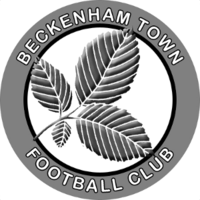 We have met twice since then, winning 5-1 on 16th February 1988 in another London Senior Cup tie which was switched to West Street as Beckenham Town didn’t have lights at the time. We also met in the Surrey Senior Cup on a freezing Thursday night on 30th December 2010 at our temporary Moatside home, losing 2-3.We also played a former Beckenham team in the early thirties in London League action at which time they were based at Balmoral Avenue; a stone’s throw from the old Stanhope Grove site, but almost certainly on a different pitch. They were the original Beckenham F.C. and existed from 1887 to 1969 by which time they had relocated to Stanhope Grove. The club reformed in 1971 at the same venue but moved to Eden Park Avenue in 1980.Nowadays they play in the Southern Counties League East where they have been comfortable for a few seasons, finishing fourth in 2017/18. To reach this stage they defeated Colliers Wood United 2-0 after extra time at Wibbandune after a 1-1 draw at Eden Park Avenue.Southern Counties East League Premier Division TableSouthern Counties East League Premier Division TableSouthern Counties East League Premier Division TableSouthern Counties East League Premier Division TableSouthern Counties East League Premier Division TableSouthern Counties East League Premier Division TableSouthern Counties East League Premier Division TableSouthern Counties East League Premier Division TableSouthern Counties East League Premier Division Tableincl Saturday 18th AugustPWDLFAPtsGD Chatham Town33001139+8 Deal Town3210737+4 AFC Croydon Athletic3210427+2 Fisher3201636+3 Beckenham Town2200536+2 Canterbury City3201876+1 Hollands & Blair3201546+1 Lordswood32016660 K Sports2110534+2 Cray Valley (PM)3111984+1 Punjab United3111764+1 Erith Town31116640 Glebe31114440 Corinthian3111464-2 Sheppey United3102633+3 Rusthall3102593-4 Croydon3003470-3 Tunbridge Wells3003260-4 Bearsted3003490-5 Crowborough Athletic30032120-10Scouting the Opponent – Lingfield F.C.We have only met Lingfield once in competitive action, although have met many times in friendlies over the last ten years, losing all of them!The F.A. Vase match there on 1st November 2014 was a particularly low point for us, trailing three-nil at half time and losing 5-1 in a very poor display that our new Manager at the time Glyn Mandeville came round and apologised for it! The only player who could maybe remember that day with any fondness would be our scorer, Sean White in his first spell with the club.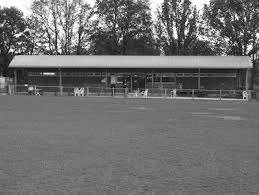 Situated just over a mile away, as the crow flies, from the Lingfield Park race course, the Lingers have shared with the local cricket ground for a while now. Of course, it must be noted that due to the cricket, the match will not be at Godstone Road, but at Whyteleafe F.C. a venue where we have a much healthier record! Here’s hoping!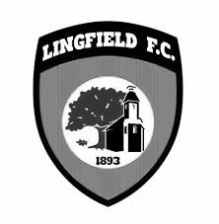 The main stand at Godstone Road; home to Lingfield F.C.Southern Combination Premier Division League Table Southern Combination Premier Division League Table Southern Combination Premier Division League Table Southern Combination Premier Division League Table Southern Combination Premier Division League Table Southern Combination Premier Division League Table Southern Combination Premier Division League Table Southern Combination Premier Division League Table Southern Combination Premier Division League Table inc Saturday 18th AugustPWDLFAPtsGD Chichester City33001019+9 Pagham3210737+4 Saltdean United3210857+3 Little Common3201616+5 Horsham YMCA3201756+2 Peacehaven & Telscombe3201756+2 Shoreham3201656+1 Broadbridge Heath31118840 Eastbourne Town31114440 Newhaven31114440 East Preston3111234-1 Arundel30301130 Crawley Down Gatwick30301130 Lancing3102263-4 AFC Uckfield Town3021562-1 Langney Wanderers3021342-1 Lingfield3012571-2 Loxwood3012361-3 Eastbourne United Association3012281-6 Hassocks30122101-8Chessington & Hook United HistoryFormed as Chessington F.C. in 1921, the club entered the Kingston & District League and within two years were the Division 4 Champions. Further honours proved elusive until winning the Premier Division in 1961.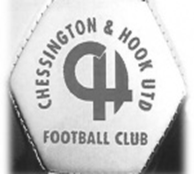 By 1968, the club had moved to the Premier Division of the Middlesex League, which was their   first taste of intermediate football. They ended that first season as Runners-up and were consequently admitted to the Surrey County Senior League – a major milestone in the club’s history, becoming Division 1 Champions in the 1970-71 season.They continued to play in the League until the formation of the current Combined Counties League in 1978, and that season was the most successful in the club’s history, when they brought home seven trophies!The club’s fortunes declined alarmingly in the early eighties.  Relegation to the Surrey Premier League was quickly followed by further demotion to the Surrey Combination, Bankruptcy was a real possibility. The introduction of a new management team in 1986, led by Chairman Graham Ellis, (of Hook  United & Hook Youth) saw a rebirth of the club and return to former glory under the banner ‘Chessington & Hook United FC’ with ex-skipper Eric Wicks as Manager & Graham’s son Paul assistant. By 1994, they were back in the Surrey Premier league, finishing 3rd and two years later, go one step further, finishing 2nd behind Virginia Water by just one point to make a welcome return to  Senior football in the Combined Counties League. Chessington played through to the League Cup Final in their first season versus Ash United at    Woking, only to lose 6-1.They finished third in the Premier division in 2004/05 and the season after, made the 4th round of the F,A. Vase, beaten 2-1 by finalists Cammell Laird at home in front of some 500 supporters.Work was carried out during the close season to bring the ground up to level five standard and they now possess a stand for 200 spectators and also erected a covered area behind one goal.Season 2006/07 had Chessington languishing in the relegation zone but 15 matches unbeaten saw them finish a creditable 10th position. 2007/08 season saw us use a huge number of players who had us playing some good attacking football, but the weather caught us napping, & with only one match in eight weeks, finally finished the season once again mid table.In 2008/09 we introduced a new manager after Paul Norris decided to step down after 10 years. Enter Glynn Stephens as manager. Glynn had been reserve team manager at Ashford Town (Middx) after a glittering playing career amongst some of the top Ryman teams, but he took to it admirably & took the team to its second highest finish, 6th, since we entered this competition.Four years later & sadly, Glynn found the going tough & halfway through the 20011/12 season, parted company with the Club. In for Glynn came once again……...Paul Norris!! Nogsy changed the team around in an effort to save the Club from relegation, but all in vain as we finished third from bottom, with only Banstead Athletic & Mole Valley SCR below us, but our fate was saved by a relegated Whyteleafe team who were bottom of the Ryman League South Division, but decided to enter the Kent League, leaving us free to continue our quest for success in this League!2013/14, Nogsy left the Club in October that year, leaving his assistant Andrew Ellis to take charge. Andrew brought in ex CHUFC player Darren Woods to assist him but to no avail as we were relegated to Division One finishing bottom of the Premier after flirting with that position for the previous two years.Darren & Andy took it on the chin and set out to earn promotion back to the Premier Division but with 19 games to play, it seemed a bridge too far until a run of just two defeats & two draws & a dramatic final game of the season when, 1-3 down at HT v Alton Town & Worcester Park beating Banstead, it all seemed in vain until a strange twist of fortune as the lads scored four 2nd half goals & Banstead won at Worcester Park to send the mammoth crowd of over 350 delirious. It meant that we finished third in the table above Worcester Park and were back in the Premier Division.Unfortunately, we couldn’t sustain our Premier Division status, as we ended up second from bottom to be relegated to Division One again. Fifth place and thirteenth place finishes have followed since.EL Records Premier Challenge CupEL Records Premier Challenge CupEL Records Premier Challenge CupEL Records Premier Challenge CupEL Records Premier Challenge Cup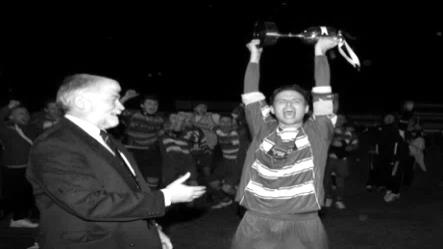 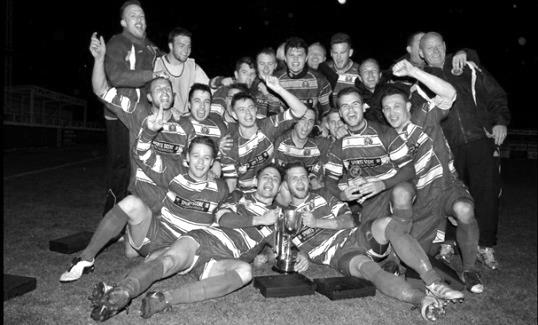 First RoundFirst RoundFirst RoundFirst RoundFirst RoundCamberley TownCamberley TownVVCobhamHorley TownHorley TownVVChertsey TownBadshot LeaBadshot LeaVVWalton & HershamFC Deportivo GaliciaFC Deportivo GaliciaVVCoveChessington & Hook UnitedChessington & Hook UnitedVVAFC HayesFarnham TownFarnham TownVVSouthallHanworth VillaHanworth VillaVVKensington BoroughSecond RoundSecond RoundSecond RoundSecond RoundSecond RoundBedfont & FelthamBedfont & FelthamVVTooting BecSheerwaterSheerwaterVVBalhamAsh UnitedAsh UnitedVVFleet SpursFrimley GreenFrimley GreenVVGuildford CityGodalming TownGodalming TownVVDorking Wanderers ReservesAbbey RangersAbbey RangersVVRedhillFC Deportivo Galicia / CoveFC Deportivo Galicia / CoveVVAC LondonCamberley Town / CobhamCamberley Town / CobhamVVChessington & Hook / AFC HayesCB Hounslow UnitedCB Hounslow UnitedVVBadshot Lea / Walton & HershamHanworth Villa / Kensington BoroughHanworth Villa / Kensington BoroughVVSandhurst TownEpsom & EwellEpsom & Ewell25/925/9BagshotSutton Common RoversSutton Common RoversVVFarnham Town / SouthallHorley Town / Chertsey TownHorley Town / Chertsey TownVVBritish AirwaysEversley & CaliforniaEversley & CaliforniaVVKnaphillBanstead AthleticBanstead AthleticVVColliers Wood UnitedSpelthorne SportsSpelthorne SportsVVRaynes Park ValeCup Recaps 2017/18Cup Recaps 2017/18Cup Recaps 2017/18Cup Recaps 2017/18Cup Recaps 2017/18EL Records Premier Challenge League CupEL Records Premier Challenge League CupEL Records Premier Challenge League CupEL Records Premier Challenge League CupEL Records Premier Challenge League CupSemi FinalsSemi FinalsSemi FinalsSemi FinalsSemi FinalsWorcester Park3-23-2Sutton Common RoversSutton Common RoversWalton & Hersham1-21-2KnaphillKnaphillFinal at Bedfont Sports F.C. - Saturday 12th MayFinal at Bedfont Sports F.C. - Saturday 12th MayFinal at Bedfont Sports F.C. - Saturday 12th MayFinal at Bedfont Sports F.C. - Saturday 12th MayFinal at Bedfont Sports F.C. - Saturday 12th MayWorcester Park2-3+2-3+KnaphillKnaphillSurrey Senior CupSurrey Senior CupSurrey Senior CupSurrey Senior CupSurrey Senior CupSemi FinalsSemi FinalsSemi FinalsSemi FinalsSemi FinalsDorking Wanderers0-10-1LeatherheadLeatherheadMerstham6-06-0South ParkSouth ParkFinal at Sutton United F.C. - Tuesday 1st MayFinal at Sutton United F.C. - Tuesday 1st MayFinal at Sutton United F.C. - Tuesday 1st MayFinal at Sutton United F.C. - Tuesday 1st MayFinal at Sutton United F.C. - Tuesday 1st MayLeatherhead1-31-3MersthamMersthamF.A.VaseF.A.VaseF.A.VaseF.A.VaseF.A.VaseSemi Final (two legs)Semi Final (two legs)Semi Final (two legs)Semi Final (two legs)Semi Final (two legs)Marske United0-2 --- 2-10-2 --- 2-1Stockton TownStockton TownThatcham Town1-0 --- 3-21-0 --- 3-21874 Northwich1874 NorthwichFinal at Wembley Stadium - Sunday 20th MayFinal at Wembley Stadium - Sunday 20th MayFinal at Wembley Stadium - Sunday 20th MayFinal at Wembley Stadium - Sunday 20th MayFinal at Wembley Stadium - Sunday 20th MayStockton Town0-10-1Thatcham TownThatcham TownOur Club Statistical History - (at end of 2017/18):All League: Played: 2,923, Won: 1,194, Drawn: 559, Lost: 1,170 For: 5,363, Against: 5,193, GD: + 170 - Win Ratio 40.86%Combined Counties League: Played: 502, Won: 220, Drawn: 101, Lost: 181 For: 897, Against: 807, GD: + 92 - Win Ratio 43.90%Cup and Other: Played: 1,115, Won: 527, Drawn: 129, Lost: 451For: 2,418, Against: 2,090, GD: + 328 - Win Ratio 47.26%Abandoned Matches: Played: 8: For: 14, Against: 16Under Neil Grant: Played 18, Won: 3, Drawn: 8, Lost: 7For: 22, Against: 31, GD: -7 - Win Ratio 16.67%Overall: Played 4,038, Won: 1,721, Drawn: 688, Lost: 1,621, Abandoned: 8 For: 7,781, Against: 7,283, GD: + 498 - Win Ratio 42.62%For the purposes of these records, all matches that resulted in penalty shoot outs are recorded as draws, regardless of whether they were won or lostCombined Counties League Premier Division Opponents All-time RecordsCombined Counties League Premier Division Opponents All-time RecordsCombined Counties League Premier Division Opponents All-time RecordsCombined Counties League Premier Division Opponents All-time RecordsCombined Counties League Premier Division Opponents All-time RecordsCombined Counties League Premier Division Opponents All-time RecordsCombined Counties League Premier Division Opponents All-time RecordsCombined Counties League Premier Division Opponents All-time RecordsCombined Counties League Premier Division Opponents All-time RecordsCombined Counties League Premier Division Opponents All-time RecordsCombined Counties League Premier Division Opponents All-time Recordsinc Saturday 18th AugustPWDLFAPPGGDBestWinWorstLossBedfont & Feltham22001333.00+109-2-Bagshot1100303.0003-0-Frimley Green108113252.50+277-10-1Sheerwater4220822.00+63-0-Godalming Town3201452.00-12-10-3Farnham Town1794430251.82+53-01-4Ash United19103648311.74+176-00-3Chessington & Hook28129758421.61+166-01-3Cove341591075551.59+207-01-6Sandhurst Town1560927281.20-14-01-3AC London00000000--British Airways00000000--Dorking Wanderers  Res00000000--Eversley & California00000000--FC Deportivo Galicia00000000--Fleet Spurs00000000--Kensington Borough00000000--Tooting Bec00000000--CCL Division One Club Directory AC LONDON: Telephone: 0208 660 5491 - Colours: Orange/Black/BlackGround: Whyteleafe FC - 15 Church Road, Whyteleafe. CR3 0AR ASH UNITED: Telephone: 01252 344264 - Colours: Green with Red Trim/Green/GreenGround: Shawfields Stadium, Youngs Drive, Shawfields Road, Ash, Aldershot. GU12 6RE BAGSHOT: Telephone: 01252 623804 - Colours: Yellow/Black/BlackGround: Fleet Town FC - Calthorpe Park, Crookham Road, Fleet. GU51 5FA BEDFONT & FELTHAM: Telephone: 0208-890 7264 - Colours: Yellow/Blue/BlueGround: The Orchard, Hatton Road, Bedfont. TW14 9QT BRITISH AIRWAYS: Telephone: 0208-890 7264 - Colours: Sky Blue/Navy Blue/Navy BlueGround: Bedfont & Feltham FC - The Orchard, Hatton Road, Bedfont. TW14 9QTCHESSINGTON & HOOK UNITED: Telephone: 01372-602263  Colours: All Blue Ground: Chalky Lane, Chessington. KT9 2NF COVE: Telephone: 01252 543615  Colours: Yellow/Black/Black Ground: Oak Farm, Squirrel Lane, Cove GU14 8PB DORKING WANDERERS RES Telephone: 01306 400151 - Colours: Red & White Stripes/ Blue/ Red Ground: Meadowbank Stadium, Mill Lane, Dorking. RH4 1DX EPSOM & EWELL Telephone: 01737-553250 - Colours: Royal Blue & White Hoops/Royal Blue/Royal Blue - Ground: Chipstead FC, High Road, Chipstead. CR5 3SF EVERSLEY & CALIFORNIA Telephone: 0118  973 2400 - Colours: - White & Royal Blue Hoops /Royal Blue/ Royal Blue - Ground: Fox Lane, off Reading Road, Eversley. RG27 0NS FARNHAM TOWN Telephone: 01252 715305 - Colours: - Claret & Sky Blue /White/ Claret & BlueGround: Memorial Ground, Babbs Mead, West Street, Farnham. GU9 7DY FC DEPORTIVO GALICIA Telephone: 0208 831 9067 - Colours: Royal Blue/Royal Blue/WhiteGround: Bedfont Sports FC - Bedfont Sports Club, Hatton Road, Bedfont. TW14 9JRFLEET SPURS Telephone: 01252 662810 - Colours: Dark Blue with Red Trim/Dark Blue/Dark BlueGround: Kennels Lane Farnborough. GU14 0ST FRIMLEY GREEN Telephone: 01252 835089 - Colours: All BlueGround: Frimley Green Recreation Ground, Frimley Green Road, Frimley. GU16 6JYGODALMING TOWN Telephone: 01483 417520 - Colours: Yellow/Green/YellowGround: Wey Court, Meadrow, Godalming. GU7 3JE KENSINGTON BOROUGH Telephone: 01372 360151 - Colours: All BlueGround: Leatherhead FC – Fetcham Grove, Guildford Road, Leatherhead. KT22 9AS SANDHURST TOWN Telephone: 01252 878768 - Colours: Red & Black Stripes/Black/Black Ground: Bottom Meadow, Sandhurst Memorial Park, Yorktown Road, Sandhurst. GU47 9BJ SHEERWATER Telephone: 01483 772470 - Colours: Royal Blue & White/Royal Blue/Royal Blue Ground: Woking FC - Laithwaite Community Stadium, Kingfield, Kingfield Road, Woking. GU22 9AA TOOTING BEC Telephone: 0208 540 8843 - Colours: Black & White Stripes/White/White & BlackGround: Raynes Park Vale FC – Prince George’s Playing Fields, Grand Drive, Raynes Park. SW20 9DZ Match and Ball Sponsorships – 2018/19Match and Ball Sponsorships – 2018/19Match and Ball Sponsorships – 2018/19Match and Ball Sponsorships – 2018/19OpponentDateMatch SponsorBall SponsorChessington & Hook Utd21/08/18Club President - Stella LamontClub President - Stella LamontCove08/09/18EEFC Management CommitteeEEFC Management CommitteeTooting Bec18/09/18Bagshot (LC)25/09/18Sheerwater06/10/18Frimley Green03/11/18Kensington Borough17/11/18Dorking Wanderers Res27/11/18Godalming Town01/12/18Bedfont & Feltham08/12/18Eversley & California29/12/18Ash United12/01/19Bagshot19/01/19Farnham Town02/02/19British Airways16/02/19AC London02/03/19FC Deportivo Galicia12/03/19Fleet Spurs06/04/19Sandhurst Town20/04/19Club President - Stella LamontClub President - Stella LamontSandhurst Town (LD1C)tbaUnknown (Surrey Premier Cup)Match sponsorship costs just £60.00!Sponsorship includes: Admission, programmes and hospitality for three people.A full page advert in the programme and mascot for the day (if required).Also, you get to choose the player of the match, who will receive a prizeIf you are interested, just speak to a Committee Member, or drop me an email at: richard.c.lambert@gmail.comMatch sponsorship costs just £60.00!Sponsorship includes: Admission, programmes and hospitality for three people.A full page advert in the programme and mascot for the day (if required).Also, you get to choose the player of the match, who will receive a prizeIf you are interested, just speak to a Committee Member, or drop me an email at: richard.c.lambert@gmail.comMatch sponsorship costs just £60.00!Sponsorship includes: Admission, programmes and hospitality for three people.A full page advert in the programme and mascot for the day (if required).Also, you get to choose the player of the match, who will receive a prizeIf you are interested, just speak to a Committee Member, or drop me an email at: richard.c.lambert@gmail.comMatch sponsorship costs just £60.00!Sponsorship includes: Admission, programmes and hospitality for three people.A full page advert in the programme and mascot for the day (if required).Also, you get to choose the player of the match, who will receive a prizeIf you are interested, just speak to a Committee Member, or drop me an email at: richard.c.lambert@gmail.comFirst Eleven Appearances 2018/19  -  (max 3)First Eleven Appearances 2018/19  -  (max 3)First Eleven Appearances 2018/19  -  (max 3)First Eleven Appearances 2018/19  -  (max 3)First Eleven Appearances 2018/19  -  (max 3)First Eleven Appearances 2018/19  -  (max 3)First Eleven Appearances 2018/19  -  (max 3)First Eleven Appearances 2018/19  -  (max 3)First Eleven Appearances 2018/19  -  (max 3)First Eleven Appearances 2018/19  -  (max 3)NameDebut2017/182017/182017/182017/18Career TotalsCareer TotalsCareer TotalsCareer TotalsNameDebutAppSubTotGoalsAppSubTotGoals BENNETT Bobby12/08/201810101010 BETANCOURT Steve18/08/201810101010 BORRETT Ricky04/08/201830303030 CAMPBELL Kieran29/09/20123030550550 CONNELLY Lloyd14/10/20173032334374 ELGAR Luke04/08/201812301230 ELGAR Scott12/08/201802200220 GRIFFIN Reisse08/08/20152020106131198 HEAGNEY Adam16/08/201630307013832 LOFTUS-CHEEK Joe06/08/20170110157226 MCKAY Alex20/12/200810101633920213 MURPHY Scott20/01/20073030502524 ROBERTS Liam12/08/201730312414386 SMITH Taryn28/10/2017033487154 SULLIVAN Ryan04/08/201830303030 SUTHERLAND Mitchel04/08/201811201120 THOMPSON Elliott09/02/20163030139221 WHITE Sean02/08/201420202221435Combined Counties League – Division One Combined Counties League – Division One Combined Counties League – Division One Combined Counties League – Division One Tuesday, 21st August 2018 - Kick-off 7.45 p.m. Tuesday, 21st August 2018 - Kick-off 7.45 p.m. Tuesday, 21st August 2018 - Kick-off 7.45 p.m. Tuesday, 21st August 2018 - Kick-off 7.45 p.m. Epsom and Ewell(Royal Blue & White hoops)VVChessington & Hook(Red/Red/Black)SquadNUMBERSNUMBERSSquadRicky BorrettIan HewittLuke ElgarJames DukeReisse GriffinJake FisherAdam HeagneyBen EwingLloyd ConnellyJamie WattsRyan SullivanTodd MurphyLiam RobertsArafat Kabuye© Scott MurphyLouis ChinKeiran CampbellJosh DoeElliott ThompsonJake HeardSean WhiteLewis SkippBobby BennettTommy OswaldShaun MastersonCameron PetersMitch SutherlandFabian O’BrienAlex McKayTrey MasikiniAshley ThompsonKieran ScantleburyJoe Loftus-CheekAjani LaingTaryn SmithAaron FraserTheo CampbellMatthew EllisStuart RussellTom TylerJay BatemanLouis O’BrienLuke GaffneyGeorge GillEndrit DobrajSteve BetancourtNeil GrantMANAGERMANAGERDarren WoodsSimon FunnellASSISTANT ASSISTANT Andy EllisSam Morgan / Alex McKayCOACHES COACHES James DeaconsPHYSIOPHYSIODarren RussellREFEREE:  D.LunaniREFEREE:  D.LunaniREFEREE:  D.LunaniREFEREE:  D.LunaniASSISTANTS: K.Corrick, P.MaskellASSISTANTS: K.Corrick, P.MaskellASSISTANTS: K.Corrick, P.MaskellASSISTANTS: K.Corrick, P.MaskellToday’s Match and Match Ball are sponsored by: Club President Stella LamontToday’s Match and Match Ball are sponsored by: Club President Stella LamontToday’s Match and Match Ball are sponsored by: Club President Stella LamontToday’s Match and Match Ball are sponsored by: Club President Stella LamontOUR NEXT VISITORS TO HIGH ROAD (depending on F.A. Cup progress)CoveCherry Red Combined Counties League – Division OneSaturday, 8th September 2018 OUR NEXT VISITORS TO HIGH ROAD (depending on F.A. Cup progress)CoveCherry Red Combined Counties League – Division OneSaturday, 8th September 2018 OUR NEXT VISITORS TO HIGH ROAD (depending on F.A. Cup progress)CoveCherry Red Combined Counties League – Division OneSaturday, 8th September 2018 OUR NEXT VISITORS TO HIGH ROAD (depending on F.A. Cup progress)CoveCherry Red Combined Counties League – Division OneSaturday, 8th September 2018 